PAI NOSSO NA SUA CASA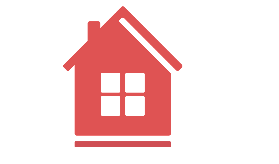 Lição 1A partir desta semana iremos caminhar juntos nesta campanha por 5 semanas. A duração da reunião deve ser de até 40 minutos.O alvo é fazermos desta casa uma casa de oração!Vamos aprender sobre a Oração do Pai Nosso.
Roteiro:
1- Invista um tempo de oração antes de iniciar a reunião. Declare a benção do Senhor sobre cada tema.
2- Seja alegre e motivador com os participantes. Declare sempre palavra de fé.
3- Antes de começar a reunião faça com descontração e muita leveza, sugestão: pergunte como todos estão.
4- Quando der o horário, inicie com uma oração pedindo a direção do Espírito Santo e abençoando aquela casa.
5- Comente o proposto destas 5 semanas, a importância da perseverança e também de convidar mais alguém para a próxima semana.
6- Leia a oração toda (Mateus 6.9 a 13)7- Se desejar coloque um louvor. Sugestão: música Pai Nosso (ministério Pedras Vivas no youtube).
Primeira lição: Pai nosso que estás nos céus…
Está é uma das orações de Jesus que tem significados profundos que estudaremos ao longo destas semanas.
Pai nosso.... Ao fazer esta afirmação devemos entender que Deus é criador, mas ele é Pai! Ele é o criador de tudo!
“pois, nele, foram criadas todas as coisas, nos céus e sobre a terra, as visíveis e as invisíveis, sejam tronos, sejam soberanias, quer principados, quer potestades. Tudo foi criado por meio dele e para ele.” Colossenses 1:16
O sonho de Deus é ter uma família de muitos filhos!“ Porquanto aos que de antemão conheceu, também os predestinou para serem conformes à imagem de seu Filho, a fim de que ele seja o primogênito entre muitos irmãos.” (Romanos 8:29 RA)Quando o homem foi criado Deus deu a ele a oportunidade de escolher entre andar independente ou dependente dele. Ser filho ou ser apenas criatura. Sabemos pela Bíblia, no entanto, que o homem escolheu a desobediência e o pecado. Pelo pecado e pela desobediência o homem recebeu a consequência que é a morte, ou seja, a separação de Deus.
Desde Adão e Eva, todos os homens herdaram e nascem em pecado. Mass Deus providenciou a possibilidade de sermos FILHOS através de Jesus Cristo.
“Portanto, assim como por um só homem entrou o pecado no mundo, e pelo pecado, a morte, assim também a morte passou a todos os homens, porque todos pecaram.” Romanos 5:12
Deus não desistiu de seu plano em ter filhos, por isso a vinda de Jesus para nos salvar:
“Porque Deus amou ao mundo de tal maneira que deu o seu Filho unigênito, para que todo o que nele crê não pereça, mas tenha a vida eterna.” João 3:16
Ele assumiu o pecado por todos nós!
“Aquele que não conheceu pecado, ele o fez pecado por nós; para que, nele, fôssemos feitos justiça de Deus.” 2 Coríntios 5:21
Deus ainda continua formando uma família de filhos, por isso, Jesus disse PAI NOSSO. Deus deseja ser PAI e não apenas criador. Para ser criatura você não precisa fazer NADA, mas para ser FILHO, precisamos receber Jesus como salvador e Senhor, reconhecermos que ele morreu na cruz em nosso lugar.
Não estamos falando de igreja ou de religião, mas de Jesus com SALVADOR.
“Mas, a todos quantos o receberam, deu-lhes o poder de serem feitos filhos de Deus, a saber, aos que creem no seu nome;”
João 1:12
Nós podemos ser incluídos nesta maravilhosa família e ter o privilégio de chamar Deus de PAI!Como filho podemos desfrutar do amor, da paz e de todas as mais de 8.000 promessas da Bíblia.
Como filho você é herdeiro de Deus e de desfrutar aqui das bençãos e da vida eterna com ele. Neste momento você pode receber Jesus como seu salvador e ser filho de Deus!
Vamos fazer uma oração:
Senhor Deus, eu abro o meu coração para declarar Jesus Cristo como meu salvador. Reconheço que na cruz. Ele morreu no meu lugar e pagou o preço pela minha vida. Eu confirmo hoje a minha escolha e decisão de ser FILHO de Deus. A partir de hoje terei uma nova vida!
Vem Espírito Santo de Deus e conduza os meus passos nesta nova vida.
E como filho recebo todas as bençãos e promessas! Escreve o meu nome no livro da vida para eu ter direito a vida eterna, em nome de Jesus, amém!
Se você nunca tinha feito está oração e a fez pela primeira vez e deseja assumir Deus como seu Pai, faça um sinal que irei orar por você.
Hoje você pode dizer com convicção: PAI NOSSO ESTÁ NA MINHA VIDA E NA MINHA CASA!
Louvado seja Deus. Parabéns pela decisão. Bem-vindo a família da fé!
Continuação | Roteiro:
- Após a palavra gere uma motivação para a próxima semana.
- Pergunte se tem alguém com pedidos de oração, e você vai orar declarando a palavra de vitória.